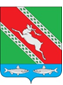 РОССИЙСКАЯ ФЕДЕРАЦИЯИркутская областьАдминистрациямуниципального образования «Катангский район»ПОСТАНОВЛЕНИЕот 14 января 2022 года                      с. Ербогачен                                                     № 9 - пОб утверждении положения о порядке предоставления из бюджета муниципального образования «Катангский район» субсидии на возмещение затрат или недополученных доходов в связи с осуществлением пассажирских перевозок на территории муниципального образования «Катангский район»В соответствии с Федеральным законом от 6 октября 2003 года №131-ФЗ «Об общих принципах организации местного самоуправления в Российской Федерации», статьей 78 Бюджетного кодекса Российской Федерации, на основании постановления Правительства Российской Федерации от 06 сентября 2016 года №887 «Об общих требованиях к нормативным правовым актам, муниципальным правовым актам, регулирующим предоставление субсидий юридическим лицам (за исключением субсидий государственным (муниципальным) учреждениям), индивидуальным предпринимателям, а также физическим лицам - производителям товаров, работ, услуг», руководствуясь статьей 48 Устава муниципального образования «Катангский район», администрация муниципального образования «Катангский район»:ПОСТАНОВЛЯЕТ: 1. Утвердить Положение о порядке предоставления из бюджета муниципального образования «Катангский район» субсидии на возмещение затрат или недополученных доходов в связи с осуществлением пассажирских перевозок на территории муниципального образования «Катангский район» (прилагается).2. Признать утратившим силу постановление администрации муниципального образования «Катангский район» от 28 декабря 2017 года № 338-п «Об утверждении положения о порядке предоставления из бюджета муниципального образования «Катангский район» субсидии на возмещение затрат или недополученных доходов в связи с осуществлением пассажирских перевозок на территории муниципального образования «Катангский район».4. Опубликовать настоящее постановление в Муниципальном вестнике муниципального образования «Катангский район», официальном сайте муниципального образования «Катангский район».Мэр муниципального образования«Катангский район»                                                                                             С.Ю. ЧонскийУТВЕРЖДЕНОк постановлению администрациимуниципального образования «Катангский район»от 14 января 2022 года № 9 - пПОЛОЖЕНИЕО ПОРЯДКЕ ПРЕДОСТАВЛЕНИЯ ИЗ БЮДЖЕТА МУНИЦИПАЛЬНОГО ОБРАЗОВАНИЯ «КАТАНГСКИЙ РАЙОН» СУБСИДИИ НА ВОЗМЕЩЕНИЕ ЗАТРАТ ИЛИНЕДОПОЛУЧЕННЫХ ДОХОДОВ В СВЯЗИ С осуществлением пассажирских перевозок на территории муниципального образования «катангский район»Глава 1. ОБЩИЕ положенияНастоящее Положение опорядке предоставления из бюджета муниципального образования «Катангский район» субсидии на возмещение затрат или недополученных доходов в связи с осуществлением пассажирских перевозок на территории муниципального образования «Катангский район» (далее – Положение) юридическим лицам и индивидуальным предпринимателям, а также физическим лицам(далее – Получатели субсидии) разработано в соответствии с Федеральным законом от 06 октября 2003 года № 131-ФЗ «Об общих принципах организации местного самоуправления в Российской Федерации», статьей 78 Бюджетного кодекса Российской Федерации, на основании постановленияПравительства Российской Федерации от 06 сентября 2016 года № 887 «Об общих требованиях к нормативным правовым актам, муниципальным правовым актам, регулирующим предоставление субсидий юридическим лицам (за исключением субсидий государственным (муниципальным) учреждениям), индивидуальным предпринимателям, а также физическим лицам - производителям товаров, работ, услуг» и устанавливает общие положения о предоставлении субсидии на возмещение затрат или недополученных доходов  в связи с осуществлением пассажирских перевозок на территории муниципального образования «Катангский район» (далее - субсидии), условия и порядок предоставления субсидии, требования к отчетности и требования об осуществлении контроля за соблюдением условий, целей и порядка предоставления субсидии и ответственности за их нарушение.Целью предоставления субсидии является возмещение затрат или недополученных доходов в связи с осуществлением пассажирских перевозок на территории муниципального образования «Катангский район».Перевозка пассажиров осуществляется согласно расписанию движения и паспорту маршрута. Расписание движения и паспорт маршрута утверждается нормативным актом администрации муниципального образования «Катангский район». Внесение изменений в маршрутную сеть в части увеличения транспортной работы (увеличение количества маршрутов, выходов) в течение текущего финансового года производится по мере необходимости. Решение об изменении маршрута пассажирских перевозок оформляется нормативным актом администрации муниципального образования «Катангский район» о внесении сведений об изменении в паспорт маршрута пассажирских перевозок.Предельный максимальный тариф на перевозки пассажиров и багажа устанавливаетсянормативным актом администрации муниципального образования «Катангский район».Субсидии предоставляются администрацией муниципального образования «Катангский район» в пределах лимитов бюджетных обязательств, предусмотренных решением Думы муниципального образования «Катангский район» о бюджете муниципального образования «Катангский район» на текущий финансовый год на цели, указанные в настоящем Положении.Ответственным по организации предоставления субсидииявляется отдел экономического развитияадминистрации муниципального образования «Катангский район» (далее – отдел экономического развития).Главным распорядителем средств бюджета муниципального образования «Катангский район» является администрация муниципального образования «Катангский район (далее- Администрация).Контроль за целевым использованием субсидий осуществляется отделом экономического развития.Глава 2. КРИТЕРИИ отбора получателей субсидииПолучатель субсидиидолжен соответствовать следующим требованиям:Наличие производственной базы, оснащенной оборудованием для проведения технического обслуживания и ремонта автотранспортных средств.Наличие аналогичного опыта осуществления пассажирских перевозок.Наличие транспортного средства, оснащенного аппаратурой спутниковой навигации глобальной навигационной спутниковой системы(далее - ГЛОНАСС) или ГЛОНАСС/GPS, системами контроля технического состояния транспортных средств, системами контроля за состоянием здоровья водителей, системами учета труда и отдыха водителей.Глава 3. условия и порядок предоставления субсидиИ.Предоставление субсидии осуществляется на основании соглашения о предоставлении субсидии, заключаемого Администрацией с Получателем субсидии в соответствии с типовой формой, утвержденной приказом финансового управления администрации муниципального образования «Катангский район» от 20 апреля 2018 года № 23 «Об установлении типовых форм соглашений (договоров) о предоставлении из бюджета муниципального образования «Катангский район» субсидии юридическому лицу (за исключением государственного (муниципального) учреждения), индивидуальному предпринимателю, физическому лицу – производителю товаров, работ, услуг» (далее – Соглашение), при соблюдении Получателем субсидии следующих условий:1) наличие автомобильного транспортного средства, вместимостью пассажиров более 16 человек;2) наличие у владельца автотранспортного средства действующего полисаобязательногострахованияавтогражданскойответственности (далее – ОСАГО)и диагностической карты техосмотра транспортного средства, а также свидетельства о регистрации транспортного средствас присвоенным ему госномерамина автотранспортное средство, которое будет осуществлять пассажирские перевозки;3) отсутствие неисполненной обязанности по уплате налогов, сборов, страховых взносов, пеней, штрафов, процентов, подлежащих уплате в соответствии с законодательством Российской Федерации о налогах и сборах, на месяц предшествующий месяцу, в котором планируется заключение Соглашения;4) отсутствие просроченной задолженности по возврату в бюджет муниципального образования «Катангский район», субсидий, бюджетных инвестиций, предоставленных в том числе в соответствии с иными правовыми актами, и иной просроченной задолженности перед бюджетом муниципального образования «Катангский район» на первое число месяца, в котором планируется заключение Соглашения;5) отсутствие сведений о нахождении Получателя субсидии в процессе реорганизации, ликвидации, банкротства (для юридического лица), а также о прекращении деятельности в качестве индивидуального предпринимателя (для индивидуального предпринимателя) на первое число месяца, в котором планируется заключение Соглашения;6) отсутствие факта получения средств из бюджета муниципального образования «Катангский район» на основании иных муниципальных правовых актов на цели, указанные в пункте 2 настоящего Положения, на первое число месяца, в котором планируется заключение Соглашения;7) Получатель субсидии не является иностранным и российским юридическим лицом, указанным в пункте 15 статьи 241 Бюджетного кодекса Российской Федерации, на первое число месяца, в котором планируется заключение Соглашения (для юридических лиц);8) Получатель субсидии должен осуществлять свою деятельность на территории муниципального образования «Катангский район» и быть зарегистрирован в установленном порядке, в соответствии с действующим законодательством Российской Федерации.Соглашением о предоставлении субсидий может быть предусмотрен бесплатный проезд для детей до 7 лет и ветеранов Великой отечественной войны.11. Администрация публикует извещение о приеме документов, необходимых для получения субсидии в муниципальном вестнике муниципального образования «Катангский район» и (или) на официальном сайте в сети Интернет (www.катанга.рф). 12. Для получения субсидии Получатель субсидии обязан предоставитьв Администрациюследующие документы:1) заявкуо получении субсидии, согласно приложения 1 к настоящему Положению;2) копию свидетельства о государственной регистрации юридического лица;3) копию свидетельства о постановке на учет в налоговом органе;4) выписку из Единого государственного реестра юридических лиц или Единого реестра индивидуальных предпринимателей, выданной не ранее чем за месяц до дня ее предоставления;5) копии учредительных документов;6) декларацию с указаниембалов согласно критериям отбора, установленным в пункте 16, составленнуюв произвольной форме;7) копию действующего водительского удостоверения с категорией D водителя транспортного средства, осуществляющего пассажирские перевозки;8) копии документов, подтверждающих полномочия руководителя юридического лица или уполномоченного лица, карточки с образцами подписей и оттиска печати;9) документ в произвольной форме юридического лица о наличии или отсутствии производства в отношении него дел о несостоятельности (банкротстве);10) согласие на проверку достоверности представленных документов и информации;11) расчет размера затрат (расходов) в связи с осуществлением пассажирских перевозок на территории муниципального образования «Катангский район», подписанный руководителем юридического лица или уполномоченным лицом;12) справка об отсутствии у Получателясубсидии неисполненных обязанностей по уплате налогов, сборов, страховых взносов, пеней, штрафов, процентов, подлежащих уплате в соответствии с законодательством Российской Федерации о налогах и сборах;13) копии полиса ОСАГО, диагностической карты техосмотра транспортного средства, а также копию свидетельства о регистрации транспортного средства с присвоенным ему госномерами на автотранспортное средство, которое будет осуществлять пассажирские перевозки.Заявка предоставляется на бумажном носителес подписью руководителя или уполномоченного лица и печатью юридического лица.Копии документов представляются с предъявлением оригинала либо нотариально заверенные.13. Документы предоставляются в Администрацию в сроки, указанные в извещении о приеме документов необходимых для получения субсидии.Ответственность за достоверность представляемых сведений несет Получатель субсидии. Документы на получение субсидии Получателям субсидии не возвращаются. 14. Комиссия, состав которой утвержден нормативным актом Администрации, в течение 5 рабочих дней со дня окончания срока, указанного в Извещении о приеме документов, рассматривает представленные документы от потенциальных получателей субсидии на предмет их соответствия критериям и условиям получения субсидии, и по результатам их рассмотрения принимает решение о предоставлении субсидии или об отказе в предоставлении субсидии.15. Основанием для отказа в предоставлении субсидии являются:1) непредставление (предоставление не в полном объеме) документов, предусмотренных пунктом 12 настоящего Положения;2) недостоверность представленной Получателем информации;3) несоответствие Получателя категории и условиям, установленным пунктам 9,10 настоящего Положения;4) Суммарный балл по декларации, указанной в подпункте 6 пункта 12 равен нулю.16. Критериями конкурсного отбора являются:17. При рассмотрении документов преимущественное право на получение субсидии имеет Получатель субсидиис наибольшим количеством баллов по критериям отбора, установленным пунктом 16 настоящего Положения.18. В течение двух рабочих дней после заседания Комиссии, на котором принято решение по окончанию рассмотрения заявок, юридические лица и индивидуальные предприниматели уведомляются о принятом решении одним из следующих способов:- заказным письмом;- направлением соответствующего уведомления на адрес электронной почты (в случае его предоставления и по согласованию с заявителем);- лично под подпись.В случае принятия решения о предоставлении субсидии вместе с уведомлением получателю субсидии направляется и проект Соглашения в двух экземплярах для ознакомления и подписания, в соответствии с типовой формойсоглашения, согласно приложению 2к настоящему Положению.Получатель субсидии в течение одногорабочего дня подписывает Соглашение и возвращает один экземпляр Соглашения в Администрацию.ГЛАВА 4. ПОРЯДОК ПРЕДОСТАВЛЕНИЯСУБСИДИИ.19. Предоставление субсидии осуществляется ежемесячно после представления в Администрацию отчета о фактических затратах по форме согласно приложению 3к Соглашению (далее – отчет). Отчет предоставляется не позднее 10 числамесяца, следующего за отчетным периодом20. При необходимости Администрация имеет право запрашивать копии договоров и первичных учетных документов (счетов-фактур, актов сдачи-приемки выполненных работ, товарных накладных, платежных ведомостей, документов, подтверждающих численность основного и привлеченного персонала, копий платежных поручений, реестров платежных поручений), заверенные Получателем субсидии. 21. Администрация проверяет отчет в течение 5 рабочих дней со дня предоставления и в случаеотсутствия замечаний производит перечисление субсидии в течение 5рабочих дней с момента окончания проверки отчета и материалов, на основании счета на оплату на сумму разницы между доходами и фактическими затратами.22. В случае непредставления или неполного (несвоевременного) представления, а также представления недостоверных сведений в отчете, материалах и счетах на оплату- субсидия не предоставляется. Получатель субсидии письменно извещается об отказе в предоставлении субсидии не позднее 5 рабочих дней со дня окончания проверки отчета и материалов с указанием причин отказа в предоставлении субсидии.23. Перечисление субсидии осуществляется в установленном законодательством порядке из бюджета муниципального образования «Катангский район» на расчетный счет получателя субсидии. Платеж за декабрь осуществляется в виде авансового платежа на основании счета на оплату.ГЛАВА 5. ПОРЯДОКосуществления КОНТРОЛЯИ ВОЗВРАТА СУБСИДИИ. ответственность за нарушение условий, целей и порядка предоставления субсидиИ.24. Результатом проверки администрации отчета о затратах, а также приложенных материалов, является оценка эффективности (результативности) предоставления субсидии по показателям:24.1. Количество осуществленных рейсов в отчетном периоде согласно маршруту (менее 50 – неудовлетворительная эффективность реализации субсидии; более 51 (включительно) – высокая эффективность реализации субсидии).24.2. Количество перевезенных пассажиров в отчетном периоде (менее 350 – неудовлетворительная эффективность реализации субсидии; более 350 (включительно) – высокая эффективность реализации субсидии).25. В случае не достижения показателей, указанных в пункте 23, получатель субсидии обязуется уплатить штраф Администрации штраф в размере 1% от размера полученной субсидии в течение 10 рабочих дней с момента получения уведомления о штрафе.Перечисление субсидии на следующий месяц прекращается.26. В случае нарушения условий, указанныхв пункте 10 Положения, перечисление субсидии на следующий месяц прекращается.27 В случае нарушения Администрацией срока предоставления субсидии, предусмотренного пунктом 20Положения, Администрация уплачивает Получателю пеню в размере одной трехсотой действующей на день уплаты пени ставки рефинансирования Центрального банка Российской Федерации от стоимости неисполненного в срок обязательства за каждый день просрочки, начиная со дня, следующего после дня истечения срока, установленного пунктом19настоящегоПоложения до момента полного исполнения обязательства.28 Получателю субсидии запрещается приобретение за счет полученных средств иностранной валюты, за исключением операций, осуществляемых в соответствии с валютным законодательством Российской Федерации при закупке (поставке) высокотехнологичного импортного оборудования, сырья и комплектующих изделий, а также связанных с достижением целей предоставления этих средств иных операций, определенных нормативными правовыми актами, муниципальными правовыми актами, регулирующими предоставление субсидий указанным юридическим лицам. В случае нарушения данного запрета полученная субсидия подлежит возврату.29. В случае нарушения Получателем субсидии условий, установленных при предоставлении субсидии, Администрация направляет требование о возврате полученной субсидии. Субсидия подлежит возврату в бюджетмуниципального образования«Катангский район» в течение 10 рабочих дней со дня получения соответствующего требования о возврате.30. В случаях, предусмотренных Соглашением, остатки субсидий, не использованные в отчетном финансовом году, подлежат возврату получателями субсидий не позднее 15 февраля текущего финансового года.Приложение 1к Положению о порядке предоставленияиз бюджета муниципального образования «Катангский район» субсидий юридическим лицам, индивидуальным предпринимателям,а также физическим лицамна возмещение затрат или недополученныхдоходовв связи с осуществлением пассажирских перевозокна территории муниципального образования «Катангский район»ЗАЯВКА(составляется на фирменном бланке)НА УЧАСТИЕ В КОНКУРСЕ НА ПРЕДОСТАВЛЕНИЕ СУБСИДИЙИЗ БЮДЖЕТА МУНИЦИПАЛЬНОГО ОБРАЗОВАНИЯ «КАТАНГСКИЙ РАЙОН» НА ВОЗМЕЩЕНИЕ ЗАТРАТИЛИ НЕДОПОЛУЧЕННЫХ ДОХОДОВ В СВЯЗИ С ОСУЩЕСТВЛЕНИЕМ ПАССАЖИРСКИХ ПЕРЕВОЗОК НА ТЕРРИТОРИИ МУНИЦИПАЛЬНОГО ОБРАЗОВАНИИ «КАТАНГСКИЙ РАЙОН»Регистрационный номер и дата получения _____________________________________________________________________________(заполняется администрацией муниципального образования «Катангский район»)1. Наименование, фирменное наименование (при наличии), место нахождения, почтовый адрес (для юридического лица) ______(1). Фамилия, имя, отчество (при наличии), паспортные данные, место жительства (для физического лица)______2. Номер контактного телефона___3. Идентификационный номер налогоплательщика участника Конкурса___6. Реквизиты юридического лица:ИНН, КПП, ОКУД, ОКПО, ОКВЭД, ОКАТО, ОКОГУ, ОКОПФ, ОКФС,  7. Банковскиереквизиты: наименование банка, БИК, расчетный счет, корреспондентский счет, наименование получателя (в случае необходимости).8. Руководитель юридического лица  ___________________________________________________________________________(должность, Ф.И.О. полностью, телефон, факс, электронная почта)9. Расчет размера затрат (расходов) в связи с осуществлением пассажирских перевозок на территории муниципального образования «Катангский район», подписанного руководителем юридического лица или уполномоченным лицом.10. Исполнитель, осуществляющий рабочие контакты _____________________________________________________________________________________________________      (должность, Ф.И.О. полностью, телефон, факс, электронная почта)    Руководитель       ____________________________/_______________________                                 (Ф.И.О.)                 (Подпись)				      М.П. Приложение 2к Положению о порядке предоставленияиз бюджета муниципального образования «Катангский район» субсидий юридическим лицам, индивидуальным предпринимателям,а также физическим лицамна возмещение затрат или недополученных доходовв связи с осуществлением пассажирских перевозокна территории муниципального образования «Катангский район»ПРИМЕРНАЯ ФОРМА СОГЛАШЕНИЯо предоставлениииз бюджета муниципального образования «Катангский район» субсидий на возмещение затрат или недополученных доходов в связи с осуществлением пассажирских перевозок на территории муниципального образования «Катангский район»с. Ербогачен		«___» _______________ г.Администрация муниципального образования «Катангский район», именуемая в дальнейшем «Администрация», в лице ___________________________,действующего на основании _________________, и _________________, именуемое в дальнейшем «Получатель», в лице ________________________________________, действующего на основании ________________________________________________, руководствуясь Положением о порядке предоставлении из бюджета муниципального образования «Катангский район» субсидий на возмещение затрат или недополученных доходов в связи с осуществлением пассажирских перевозок на территории муниципального образования «Катангский район», утвержденным постановлением администрации муниципального образования «Катангский район» от ____ №_ (далее – Положение), заключили настоящее Соглашение о нижеследующем:1. ПРЕДМЕТ СОГЛАШЕНИЯ1.1.ПонастоящемуСоглашению Администрация предоставляет субсидию на возмещение затрат или недополученных доходов в связи с осуществлением пассажирских перевозок на территории муниципального образования «Катангский район» в пределах лимитов бюджетных обязательств администрации муниципального образования«Катангский район», предусмотренных решением Думы муниципального образования «Катангский район» о бюджете муниципального образования «Катангский район» на текущий финансовый год исходя из расчета возмещения фактических убытков, определяемых как разница между доходами и затратами, произведенными Получателем от оказания пассажирских перевозок по настоящему Соглашению.2. ПОРЯДОК ВЫПЛАТЫ СУБСИДИИ2.1. Предоставление субсидии осуществляется ежемесячно после предоставления в администрацию Отчета о фактических затратах по форме согласно приложению 3 к Соглашению (далее –Отчет) и на основании Счета на оплатуна сумму разницы фактических затрат и полученныхдоходов от осуществления пассажирских перевозок в рамках настоящего Соглашения (далее - Счет на оплату). Отчет предоставляется не позднее 10 числа месяца, следующего за отчетным месяцем.2.2. Администрация проверяет отчет в течение 5 рабочих дней со дня предоставления и в случае отсутствия замечаний производит перечисление субсидии в течение 10 рабочих дней на основании счета в размере, установленном в соответствии с пунктом 2.1. Соглашения.2.3. Перечисление субсидий осуществляется в установленном законодательством порядке из бюджета муниципального образования «Катангский район» на расчетные счета получателей субсидий. Платеж за декабрь осуществляется в виде авансового платежа на основании счета на оплату.3. ПРАВА И ОБЯЗАННОСТИ СТОРОН3.1. Администрация:3.1.1.Имеет право на осуществление проверок достоверности, представляемой Получателем информации о расходовании субсидии, выполнении условий настоящего Соглашения и иной информации о финансово-хозяйственной деятельности Получателя, связанной с исполнением данного Соглашения.3.1.2. Отказывает в предоставлении субсидии в случаенепредставления или неполного (несвоевременного) представления, а также представления недостоверных сведений в Отчете,в подтверждающих материалах, а также в счете на оплату.Письменно извещает Получателя об отказе в предоставлении субсидии не позднее 5 рабочих дней со дня окончания проверки отчета о затратах, подтверждающих материалов, а также счета на оплату с указанием причин отказа в предоставлении субсидии.3.1.3. Направляет Получателю требование о возврате полученных субсидийв случаенарушения Получателем условий, установленных при предоставлении субсидии.3.1.4. Списывает в бесспорном порядке субсидию в случае невозврата ее Получателем в течение 10 рабочих дней с момента получениясоответствующего требования о возврате в случае нарушения Получателемусловий, установленных при предоставлении субсидии. 3.1.5. Осуществляет контрольв соответствии с Положением.3.2. Получатель:3.2.1. Обеспечивает целевое использование субсидии, предоставленной всоответствии с разделом 1 настоящего Соглашения.3.2.2. Представляет Администрации ежемесячно в срок до 10 числа месяца, следующего за отчетным месяцем Отчет.3.2.3. Обеспечивает возврат в доход бюджета муниципального образования «Катангский район» субсидии в случае неиспользования (полностью или частично) и (или) в случае нарушения условий, установленных при предоставлении субсидии.3.2.4. В случае нецелевого использования субсидии обеспечивает выполнение принятых по настоящему Соглашению обязательств за счет собственных средств.3.2.5. Выражает согласие на осуществление проверок Администрацией и контрольно-счетной палатой муниципального образования «Катангский район» соблюдения условий, целей и порядка предоставления субсидий в соответствии со статьей 78Бюджетного кодекса Российской Федерации в установленном законодательством Российской Федерации порядке.3.2.6.	Обязуется исполнять запрет на приобретение за счет полученных средств иностранной валюты, за исключением операций, осуществляемых в соответствии с валютным законодательством Российской Федерации при закупке (поставке) высокотехнологичного импортного оборудования, сырья и комплектующих изделий, а также связанных с достижением целей предоставления этих средств иных операций, определенных нормативными правовыми актами, муниципальными правовыми актами, регулирующими предоставление субсидий указанным юридическим лицам. В случае нарушения данного запрета полученная субсидия подлежит возврату.3.2.7.	Не является иностранным юридическим лицом, а также российским юридическим лицом, в уставном (складочном) капитале которого доля участия иностранных юридических лиц, местом регистрации которых является государство или территория, включенные в утверждаемый Министерством финансов Российской Федерации перечень государств и территорий, предоставляющих льготный налоговый режим налогообложения и (или) не предусматривающих раскрытия и предоставления информации при проведении финансовых операций (офшорные зоны) в отношении таких юридических лиц, в совокупности превышает 50 процентов3.2.8. Остатки субсидий, не использованные в отчетном финансовом году, подлежат возврату получателями субсидий не позднее 15 февраля текущего финансового года.3.2.9. Предоставляет бесплатный проезд_____________.4. ОТВЕТСТВЕННОСТЬ СТОРОН4.1. Стороны несут ответственность за неисполнение или ненадлежащееисполнение своих обязательств по настоящему Соглашению в соответствиис действующим законодательством.4.2. Получатель обязан расходовать предоставленную ему субсидию в соответствии с целевым назначением и нести ответственность за правильность расчета понесенных затрат, подлежащих возмещению из бюджета муниципального образования «Катангский район», и достоверность представленных сведений. 4.3. Получателю субсидии запрещается приобретение за счет полученных средств иностранной валюты, за исключением операций, осуществляемых в соответствии с валютным законодательством Российской Федерации при закупке (поставке) высокотехнологичного импортного оборудования, сырья и комплектующих изделий, а также связанных с достижением целей предоставления этих средств иных операций, определенных нормативными правовыми актами, муниципальными правовыми актами, регулирующими предоставление субсидий указанным юридическим лицам. В случае нарушения данного запрета полученная субсидия подлежит возврату.4.4. В случае не достижения показателей, указанных в Плане выполнения работ (Приложение 1 Соглашению), получатель субсидии обязуется уплатить штраф Администрации в размере 1% от размера полученной субсидии в течение 10 рабочих дней и перечисление субсидий на следующий месяц прекращается.4.5. В случае если по результатам рассмотрения отчета об фактических затратах, не выполнены условия по осуществлению пассажирских перевозок перечисления субсидий на следующий месяц прекращается.4.6.В случае нарушения Администрацией срока предоставления субсидии, предусмотренного пунктом 2.2 Соглашения, Администрация уплачивает Получателю пеню в размере одной трехсотой действующей на день уплаты пени ставки рефинансирования Центрального банка Российской Федерации от стоимости неисполненного в срок обязательства за каждый день просрочки, начиная со дня, следующего после дня истечения срока, установленного пунктом 2.2.Соглашения  до момента полного исполнения обязательства.4.7. Получатель обязан вернуть в бюджет муниципального образования «Катангский район» выделенную субсидию в течение 10 рабочих дней со дня получения соответствующего требования о возврате.4.8. Все споры и разногласия, которые могут возникнуть в связи с исполнением настоящего Соглашения, будут разрешатьсяпутем переговоров между сторонами.5. ЗАКЛЮЧИТЕЛЬНЫЕ ПОЛОЖЕНИЯ5.1. Настоящее Соглашение вступает в силу с момента подписаниясторонами и действует до полного исполнения обязательств.5.2. Приложения 1 - 4 являются неотъемлемой частью настоящегоСоглашения.5.3. Основания прекращения настоящего Соглашения определяютсядействующим законодательством Российской Федерации.5.4.Все изменения и дополнения вносятся по соглашению сторон путемподписания дополнительных соглашений.5.5. В случае изменения банковских реквизитов одной из сторон сторона, у которой произошли данные изменения, обязана в письменной форме уведомить другую сторону об изменении реквизитов в течение 3-х рабочих дней с даты изменения.5.6. Настоящее Соглашение составлено в двух экземплярах, имеющихравную юридическую силу, по одному экземпляру для каждой из сторон.6. ЮРИДИЧЕСКИЕ АДРЕСА И БАНКОВСКИЕ РЕКВИЗИТЫ СТОРОНПриложение 1к соглашениюо предоставлениииз бюджета муниципального образования «Катангский район» субсидийна возмещение затрат или недополученных доходов в связис осуществлением пассажирских перевозок на территории муниципального образования «Катангский район»ПЛАН ВЫПОЛНЕНИЯ РАБОТПриложение 2а к соглашениюо предоставлениииз бюджета муниципального образования «Катангский район» субсидийна возмещение затрат или недополученных доходов в связис осуществлением пассажирских перевозок на территории муниципального образования «Катангский район»Паспорт маршрута № 1Приложение 2б к соглашениюо предоставлениииз бюджета муниципального образования «Катангский район» субсидийна возмещение затрат или недополученных доходов в связис осуществлением пассажирских перевозок на территории муниципального образования «Катангский район»РАСПИСАНИЕ ДВИЖЕНИЯпо маршруту № 1 Магазин «Диана»–РСУПриложение 3а к соглашениюо предоставлениииз бюджета муниципального образования «Катангский район» субсидийна возмещение затрат или недополученных доходов в связис осуществлением пассажирских перевозок на территории муниципального образования «Катангский район»Паспорт маршрута № 2Приложение 3б к соглашениюо предоставлениииз бюджета муниципального образования «Катангский район» субсидийна возмещение затрат или недополученных доходов в связис осуществлением пассажирских перевозок на территории муниципального образования «Катангский район»РАСПИСАНИЕ ДВИЖЕНИЯпо маршруту № 2РСУ – магазин «Диана»Приложение 4 к соглашениюо предоставлениииз бюджета муниципального образования «Катангский район» субсидийна возмещение затрат или недополученных доходов в связис осуществлением пассажирских перевозок на территории муниципального образования «Катангский район»Отчет о фактических затратах____________________________________________________________________(полное наименование Получателя)в соответствии с соглашением о предоставлении субсидий № ______от _____20____ года Размер ежемесячной субсидии составляет___________________	1Наличие производственной базы, оснащенной оборудованием для проведения технического обслуживания и ремонта автотранспортных средств.Имеется 5Имеется на основании договора аренды3Отсутствует02Наличие аналогичного опыта осуществления пассажирских перевозок.Имеется5Отсутствует03Транспортное средство, осуществляющее пассажирские перевозки, оснащенное аппаратурой спутниковой навигации ГЛОНАСС или ГЛОНАСС/GPS.Имеется 5Отсутствует04Транспортное средство, осуществляющее пассажирские перевозки, оснащенное системами контроля технического состояния транспортных средств, системами контроля за состоянием здоровья водителей, системами учета труда и отдыха водителей.Оснащено5Нет0АдминистрацияПолучатель___________________/подпись/расшифровка___________________/подпись/расшифровка№
п/пПоказатели эффективности (результативности) Критерии оценки1Количество осуществленных рейсов в отчетном периоде согласно маршруту-менее 50 – неудовлетворительная эффективность реализации субсидии; -более 51 (включительно) – высокая эффективность реализации субсидии).2Количество перевезенных пассажиров в отчетном периоде -менее 350 – неудовлетворительная эффективность реализации субсидии; -более 351 (включительно) – высокая эффективность реализации субсидииАдминистрацияПолучатель___________________/подпись/расшифровка___________________/подпись/расшифровкаСведения о маршруте № 1 Магазин «Диана» – РСУ Сведения о маршруте № 1 Магазин «Диана» – РСУ Регистрационный номер маршрута 1Порядковый номер маршрута в реестре1Наименование маршрута Магазин «Диана» - РСУ Наименование промежуточных остановочных пунктов по маршруту Меркурий, РЭС, Детский сад, ЦРБ, Виктория, Школа, ПЧ-42, ТПСНаименование улиц, автомобильных дорог, по которым предполагается движение транспортных средств между остановочными пунктами по маршруту по ул. Таежная,поавтодороге в НафтаБурСервис, по автодороге в «НГЭ», ул. 40 лет Победы, ул. Солнечная, ул. Авиаторов, ул. Строителей, ул.Увачана, ул. Ленина, ул. Советская, ул. Комсомольская, ул. Чкалова, ул. Первомайская, ул. Юбилейная, ул. Логовая, ул. Юности, ул. Заречная.Протяженность маршрута 6 кмПорядок посадки и высадки пассажировТолько в установленных остановочных пунктахВид транспортных средств и максимальное количество транспортных средств каждого видаАвтомобильное транспортное средство, вместимостью пассажиров более 16 человекРег.№Порядковый номер и наименованиемаршрутаНаименование улиц, автомобильных дорог, по которым осуществляется движение ТС по маршрутуНаименование промежуточных остановочных пунктов или наименование поселений, в границах которых расположены промежуточные остановочные пунктыПротяженность маршрута, км.Вид Т/СКол-воТ/СНачалодвиженияОкончаниедвиженияКол-ворейсовРежимработыДата начала осуществления перевозокПорядок посадки и высадки пассажиров1№ 1 Магазин «Диана» –РСУ От ост. по ул. Таежная,по автодорогеНафтаБурСервис, по автодороге в «НГЭ», ул. 40 лет Победы, ул. Солнечная, ул. Авиаторов, ул. Строителей, ул. Увачана, ул. Ленина, ул. Советская, ул. Комсомольская, ул. Чкалова, ул. Первомайская, ул. Юбилейная,ул. Логовая, ул. Юности, ул. Заречная.Меркурий,РЭС,Детский сад,ЦРБ,Виктория,Школа,ПЧ-42,ТПС6Автобус18-108-4512-4013-5017-108-259-0012-5514-0517-2511111Понедельник – ПятницаПосадка и высадка пассажиров по маршруту осуществляется только на остановочных пунктах, которые включены в состав данного маршрута. В иных неустановленных местах посадка и высадка пассажиров запрещена.Сведения о маршруте № 2 РСУ – магазин «Диана»Сведения о маршруте № 2 РСУ – магазин «Диана»Сведения о маршруте № 2 РСУ – магазин «Диана»1.Регистрационный номер маршрута 22.Порядковый номер маршрута в реестре23.Наименование маршрута РСУ – магазин «Диана»4. Наименование промежуточных остановочных пунктов по маршруту ТПС, ПЧ-42, Школа, Виктория, ЦРБ, Детский сад, РЭС, Меркурий5.Наименование улиц, автомобильных дорог, по которым предполагается движение транспортных средств между остановочными пунктами по маршруту по ул. Заречная, ул. Юности, ул. Логовая, ул. Юбилейная, ул. Первомайская, ул. Чкалова, ул. Комсомольская, ул. Советская, ул. Ленина, ул. Увачана, ул. Строителей, ул. Авиаторов, ул. Солнечная, ул. 40 лет Победы, по автодороге в «НГЭ», по автодороге в НафтаБурСервис, ул. Таежная.6.  Протяженность маршрута 6 км7.Порядок посадки и высадки пассажировТолько в установленных остановочных пунктах8.Вид транспортных средств и максимальное количество транспортных средств каждого видаАвтомобильное транспортное средство, вместимостью пассажиров более 16 человекРег.№Порядковый номер и наименованиемаршрутаНаименование улиц, автомобильных дорог, по которым осуществляется движение ТС по маршрутуНаименование промежуточных остановочных пунктов или наименование поселений, в границах которых расположены промежуточные остановочные пунктыПротяженность маршрута, км.Вид Т/СКол-воТ/СНачалодвиженияОкончаниедвиженияКол-ворейсовРежимработыДата начала осуществления перевозокПорядок посадки и высадки пассажиров1№ 2РСУ – магазин «Диана»От ост. по ул. Заречная, ул. Юности,ул. Логовая, ул. Юбилейная,ул. Первомайская,ул. Чкалова, ул. Комсомольская, ул. Советская, ул. Ленина, ул. Увачана, ул. Строителей, ул. Авиаторов, ул. Солнечная, ул. 40 лет Победы, по автодороге в «НГЭ», по автодороге в НафтаБурСервис, по ул. Таежная.ТПС,ПЧ-42,Школа,Виктория,ЦРБ,Детский сад,РЭС,Меркурий6Автобус18-259-0012-5514-0517-258-459-1513-1514-2017-4511111Понедельник – ПятницаПосадка и высадка пассажиров по маршруту осуществляется только на остановочных пунктах, которые включены в состав данного маршрута. В иных неустановленных местах посадка и высадка пассажиров запрещена.№ п/пПоказательЗначение1Количество осуществленных рейсов в отчетном периоде согласно маршруту, рейс.2Количество перевезенных пассажиров в отчетном периоде, чел.3Стоимость проезда, руб.4Доходы от перевозки пассажиров, руб.5.Расходы (с НДС) всего, в том числе:5.1.Заработная плата водителей 5.2.Отчисления во внебюджетные фонды от заработной платы водителей 5.3.Автомобильное топливо 5.4.Смазочные материалы 5.5.Электроэнергия 5.6.Износ и ремонт автомобильных шин 5.7.Техническое обслуживание и эксплуатационный ремонт, в том числе:5.8.Общехозяйственные расходы, в том числе:- заработная плата инженерно-технических работников с отчислениями 6.Финансовый результат (разниц между п.4 и п.5)АдминистрацияПолучатель___________________/подпись/расшифровка___________________/подпись/расшифровка